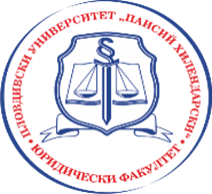 РЕГИСТРАЦИОННА ФОРМА/ REGISTRATION FORMЗа семинара с чуждестранно участие Въпроси на медицинското правоFor participation in the scientific workshop with an international participationIssues of Medical LawПОПЪЛВА СЕ И НА ДВАТА ЕЗИКА!Име, фамилия/Name, surname					Академична длъжност, научна степен/Academic title and position	Организация/OrganisationЗаглавие на доклада /Title of the report                       	Резюме и ключови думи /Abstract & Keywords	Език на представяне/Language of the report presentation (Bg/En)			Телефон/Phone						Електронна поща/e-mail						*Програмата за семинара ще бъде обявена най-късно до седмица преди неговата дата.  The seminar program shall be announced no later than 1 week before 23 May 2023. 